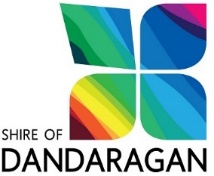 ACQUITTAL STATEMENTTronox Management and Shire of Dandaragan Sporting & Recreation Facilities Fund ProgramORGANISATION:	PROJECT TITLE:	FOR THE PERIOD: 	2019 / 2020ORGANISATION CERTIFICATIONI certify that the above figures are correct and that the organisation expended a total of                              $ __________(2) on the project as detailed in the grant application, including the Shire of Dandaragan grant of $________(3).I certify that I have the authority, as vested by the Board/Committee, to submit this acquittal documentation by electronic transmission.I have attached copies of all invoices/receipts from suppliers and an invoice from our organisation for release of grant funds to the total of $________ (3).Name:  ______________________    Signature:  __________________________Position Held:  ________________________________     Date: ______________REVENUE ITEMS Shire of Dandaragan approved grant amount (1)Other Government Departments (please specify)Other revenue received for projectYour organisation’s contributionTOTAL REVENUEEXPENDITURE ITEMS (ACTUAL)(e.g. Administration costs, venue hire, instructor’s fees, equipment hire)TOTAL ACTUAL EXPENDITURE(2)(2)50% OF TOTAL ACTUAL EXPENDITURE (not exceeding the original grant amount)(3)(3)